Kompetenzorientierte Jahresplanung für „DEUTSCH für alle 1“Monatgrundlegender Lehrstoffvertiefter LehrstoffBIST1. LERNEN LERNENAuch Lernen will gelernt sein: Lerntypen – Gedächtnistraining – Wie arbeitet mein Gehirn?6 – 9, 16, 17, 19, 20, 24, 38LT: Fahrerflucht Teil 1 + 2 (Merktechniken) * „Lustige Geschichten als Stolpersteine“ 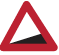 LT: Dichterwerkstatt: Goldene Welt * Lustige Geschichten als Stolpersteine 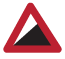 19, 202. VON ANFANG ANMeine Schule – Alles ist neu: Freundschaften, Dichten, AkrostichonDas Alphabet: Buchstabieralphabet, nach dem Alphabet ordnenMein Wörterbuch: Aufbau und Umgang mit dem WörterbuchDas Verb: Konjugation, trennbare Verben HB 4: Entschlüsseln nach dem Buchstabieralphabet * Namenfunksprüche * Ottos Mops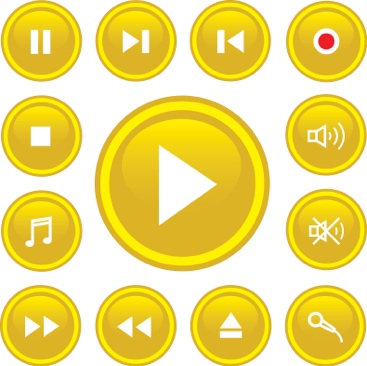 1 – 3, 5 – 8, 10, 11, 14 – 16, 18 – 20, 22, 24, 27 – 33, 40 –  47, 52September/LT: Dichterwerkstatt: Wir (Reimschema)LT: Wie man einen wirklichen Freund erkennt 18, 19, 27Oktober3. MENSCH, TYPISCH! SA: PersonenbeschreibungMeine Familie und ich: Ich und meine FlammlilieVon Kopf bis Fuß: Rezept Personenbeschreibung, Wort-Schatzkiste, Vorlieben Das Adjektiv: Steigerung, Vergleichsformen, Adjektive für Personenbeschreibung (Wort-Schatzkiste)Aus Fehlern lernen: einfache Grundregeln * Wie übe ich richtig?Geheimsprache lesen undselbst entwickeln *Stammbaum * abwechslungsreiche Satzanfänge * Pantomime *Rollentausch * bewegendes Wortartenspiel * Bilderrätsel * Synonyme * Aussprache versus Schreibweise  HB 9: Dialekt 2, 3, 5, 9, 10 – 12, 14 – 16, 19, 20, 22 – 24, 28 – 33, 35, 38 –41, 45 – 49, 51LT: Die Neue * Dichterwerkstatt: Bücherlesen * Dichterwerkstatt: Der Handschuh LT: Rollenspiel: Der Handschuh * 10 Ratschläge für eine misslungene Präsentation * Vorstadtkrokodile  11, 14, 16, 19, 24, 274. LANGE NÄCHTESA: GruselgeschichteNovember/DezemberDas Nomen: Konkreta & Abstrakta * Artikel * Komposita * Rezept: Gruselgeschichte * ChecklisteNomen und ihre Nachsilben: DeklinationNominalisierung: Adjektive & VerbenEin Nomen  zwei Artikel  zwei 
Bedeutungen * Wortmemory * Wortwitz * Nomen mit zwei Bedeutungen * Redewendungen pantomimisch darstellen * Cluster zu einem Bild anfertigen * Leseprofis: Schulung Textverständnis * Silbenrätsel1, 2, 5, 9, 11, 14, 19 – 33, 35, 37 – 42, 44 – 47, 48, 50LT: Dichterwerkstatt: Der-die-das-Artikel * Dichterwerkstatt: Das Monsterlied * Woher kommt der Nikolaus? LT: Woher kommt der Nikolaus? 15, 16, 18, 20, 245. EIN BILD SAGT MEHR ALS EIN WORTSA: BildgeschichteJänner/FebruarWas Bilder alles erzählen können: ClusterBilder lernen laufen – Bildgeschichten schreiben: Rezept: Bildgeschichte * ChecklisteSatzzeichen setzen: WH Sätze bauen – Die Satzarten: Aussagesatz * Fragesatz * AufforderungssatzDirekte Rede – wenn Bilder sprechen: Satzzeichen richtig setzen * Stellung des BegleitsatzesWortfeld „sagen“: WortschatzübungenAlles doppelt – Die Doppelkonsonanten: häufige und seltene Doppelkonsonanten, Besonderheiten tz & ck HB 12: Zeichnen nach Anleitung *Textproduktion (Bild und Handlungsablauf) * Übung zu Stellung des Begleitsatzes * Synonyme zum Wortfeld „sagen“ finden * Wortschatzerweiterung * Rätsel & 
Geheimschrift * Wahrheit oder Lüge1 – 3, 5, 9 – 12, 14 – 16, 17 – 20 – 24, 26, 28 – 33, 35, 38 – 43, 45 – 47, 50, 51LT: Fortsetzung folgt: „Die kleinen Honigdiebe“ * Fortsetzung folgt zu  HB13: „Der Bär auf dem FörsterballLT: Dichterwerkstatt: Max und Moritz – ihr zweiter Streich * Münchhausens unglaubliche Geschichten * Kochrezept: Lügengeschichten * Wahr oder falsch?14, 15, 18 – 20, 33 6. NARRISCH GUATE G’SCHICHTENSA: NacherzählungMärz/AprilEine Geschichte – viele Sätze: Verschiebeprobe, Streichprobe, ErweiterungsprobeDie Bausteine des Satzes: Prädikat & SubjektLesen und verstehen – eine Nacherzählung schreiben: Rezept: Nacherzählung * ChecklisteFallergänzungen: Dativ-, Akkusativ- und GenitivobjektDie VerbklammerDie Dehnung: Vokalverdoppelung * Wörter mit -ie * wieder oder wider * Dehnungs-h * lang gesprochene Wörter ohne Dehnung  Sprichwörter aus vergangener Zeit * Prädikatergänzungen * fehlende Schlüsselwörter  HB 16: Der Kaiser besucht die Schildbürger * Erzählen nach Schlüsselwörtern * ähnliche Wörter mit unterschiedlichen Bedeutungen * gleich klingende Wörter mit unterschiedlicher Bedeutung2, 3, 5, 10 – 12, 14 – 19, 21, 24, 28 – 30, 33, 35, 37, 37 – 42, 45 – 48, 50, 51, 52LT: Fortsetzung folgt: Wie Eulenspiegel die Kranken heilte * Dschuha und der Schatz * Dschuhas Nagel  * Der Kaiser besucht die Schildbürger LT: Alte Redensarten * Dschuha und der 
Schatz 14, 15, 18, 19, 24, 30, 337. ES WAR EINMAL...SA: MärchenVor langer Zeit...: Rezept: Märchen * Märchenwerkstatt * Märchenwürfelspiel * ChecklisteZeitstufen: Vergangenes * Gegenwärtiges * ZukünftigesZeitformen: Präsens * Perfekt * PräteritumDie S-Schreibung: kurz und lang gesprochene Vokale * stimmhaftes und stimmloses sRedewendungen * Kennzeichen ergänzen * Talkshow * Märchen reloaded – Rotkäppchen 2.0 * Rollenspiel * Schritt für Schritt zu einem gelungenen Märchenreferat * Methodenseite: Vortragsregeln * Begründungen formulieren * Zeitformen umwandeln * Ergänzung des 
Partizip I * regelmäßige Verben im Infinitiv erkennen * Stammformen unregelmäßiger Verben * Fehlerwörter   HB 20: Kurz oder lang gesprochen?1, 5 – 12, 14, 16 – 20, 28 – 34, 35, 38 – 41, 44, 48, 50, 51Mai/JuniLT: Die beiden Frösche * Rotkäppchen * Die Bremer Stadtmusikanten * Der Froschkönig * Ali Baba und die vierzig Räuber * Das hässliche EntleinLT: Theaterstück An allem ist die Katze schuld“* Wie der König Kesselflicker wurde ( HB 26)2, 10, 11, 16, 18, 24, 32, 338. FERNWEHSA: TagebucheintragSommerferien, zum Greifen nah – Wohin soll es gehen? UrlaubstypenDie Zeitform Futur: Verwendung und Bildung des PrädikatsDas oder dass? Das ist hier die Frage: ErsatzwörterAlles rund um den Urlaub: Besuch im Reisebüro * InternetrechercheGedanken aufschreiben – sich erinnern – nachlesen: Rezept: FerientagebuchDie Silbentrennung: Regeln, AnwendungWandzeitung erstellen * Verwendung des 
Futurs * Rollenspiel: Kompromisse schließen * Internetrallye * Merkmale eines Tagebucheintrags * Mehrsilbige Wörter * Die coole Schreibwerkstatt2 – 13, 17 – 22, 28 – 31, 41, 42, 44 – 47, 50LT: Zungenbrecher (Sprechtraining) * Computerwissen LT: „ Dichterwerkstatt: Haiku * 
Computerwissen  14 – 17, 29, 30 